  Activity Sheet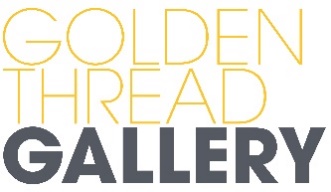 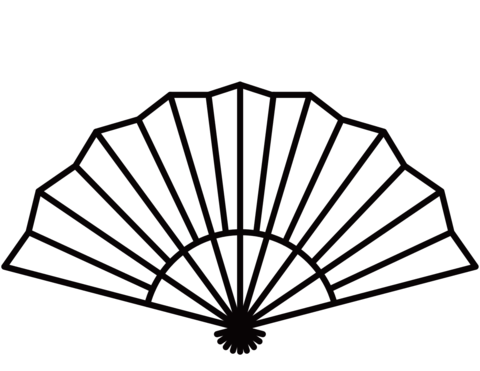 